Татарстан  Республикасы Мамадышмуниципаль районы Башкарма комитетының2018 елның 19 нчы июнендә кабул ителгән387 нче санлы карарына үзгәрешләркертү хакында        “Россия Федерациясенең ихтыярилык (волонтерлык) мәсьәләләре буенча аерым закон актларына үзгәрешләр кертү турындагы” 2018 елның 5 февралендәге №15-ФЗ Федераль законы, “Хәйрия эшчәнлеге һәм ихтыярилык (волонтерлык) турында”гы 1995 елның 11 августындагы №135-ФЗ Федераль законының 17.3 маддәсе нигезендә Татарстан Республикасы Мамадыш муниципаль районы Башкарма комитеты          к а р а р  б и р ә:          1. Татарстан Республикасы Мамадыш муниципаль районы җирле үзидарә органнарының һәм муниципаль учреждениеләренең Татарстан Республикасы Мамадыш муниципаль районы Башкарма комитетының 2018 елның 19 июнендәге 387 номерлы карары белән расланган ирекле (волонтерлык) эшчәнлеген оештыручылар, Ирекле (волонтерлык) оешмалар белән үзара хезмәттәшлек итү тәртибенең 5 пунктын түбәндәге редакциядә бәян итәргә: Ирекле эшчәнлекне оештыручы, ирекле оешма үзара хезмәттәшлекне гамәлгә ашыру максатларында җирле үзидарә органнарына, учреждениеләргә һәм (яки) оешмаларга почта аша кертемнәр исемлеге яки электрон документ формасында "Интернет" мәгълүмат-телекоммуникация челтәре аша түбәндәге мәгълүматны үз эченә алган ирекле эшчәнлекне оештыру өлешендә үзара хезмәттәшлек итү нияте турында тәкъдим юллый:а) ирекле эшчәнлекне оештыручы физик зат булса, фамилиясе, исеме, атасының исеме (булса);б) әгәр ирекле эшчәнлекне оештыручы юридик зат булса, оешма җитәкчесенең яисә аның вәкиленең фамилиясе, исеме, атасының исеме (булган очракта) һәм элемтәләре (телефон, электрон почта, адрес);в) юридик затларның бердәм дәүләт реестрындагы Дәүләт теркәү номеры;г) "Интернет "мәгълүмат-телекоммуникация челтәрендә рәсми сайт адресы яки рәсми бит турында мәгълүматлар (булган очракта);д) ирекле ярдәмчелекне (волонтерлыкны) үстерү өлкәсендә бердәм мәгълүмат системасындагы идентификация номеры (булганда)); е) “Хәйрия эшчәнлеге һәм ирекле ярдәмчелек (волонтерлык) турында" Федераль законның 2 статьясындагы 1 пунктында каралган максатларда, ирекле ярдәмчеләр тарафыннан гамәлгә ашырыла торган эш төрләрен (хезмәт күрсәтүләрне) гамәлгә ашыруга тәкъдим ителә торган, аларны күрсәтү шартларын, шул исәптән эшләрнең мөмкин срокларын һәм күләмнәрен, ирекле ярдәмчеләрнең (волонтерларның) әзерлек дәрәҗәсен, компетенция дәрәҗәсен, белем бирү дәрәҗәсен һәм һөнәри күнекмәләрен, тиешле эшчәнлек оештыручының, ирекле оешма тәҗрибәсе һәм Россия Федерациясе законнары белән билгеләнгән башка таләпләрне тасвирлаган  исемлек.2.Татарстан Республикасы Мамадыш муниципаль районы башкарма комитетының матбугат һәм массакүләм чаралары белән хезмәттәшлек секторына әлеге карарны интернет мәгълүмати - коммуникацион челтәрендәге Татарстан Республикасының хокукый рәсми порталында һәм Мамадыш муниципаль районының рәсми сайтында урнаштырырга.3. Әлеге карарның үтәлешен контрольгә алуны Мамадыш муниципаль районы Башкарма комитеты җитәкчесе урынбасары В.И.Никитинга йөкләргә.Җитәкче                                                                                                И.М. ДәрҗемановИСПОЛНИТЕЛЬНЫЙ КОМИТЕТ МАМАДЫШСКОГО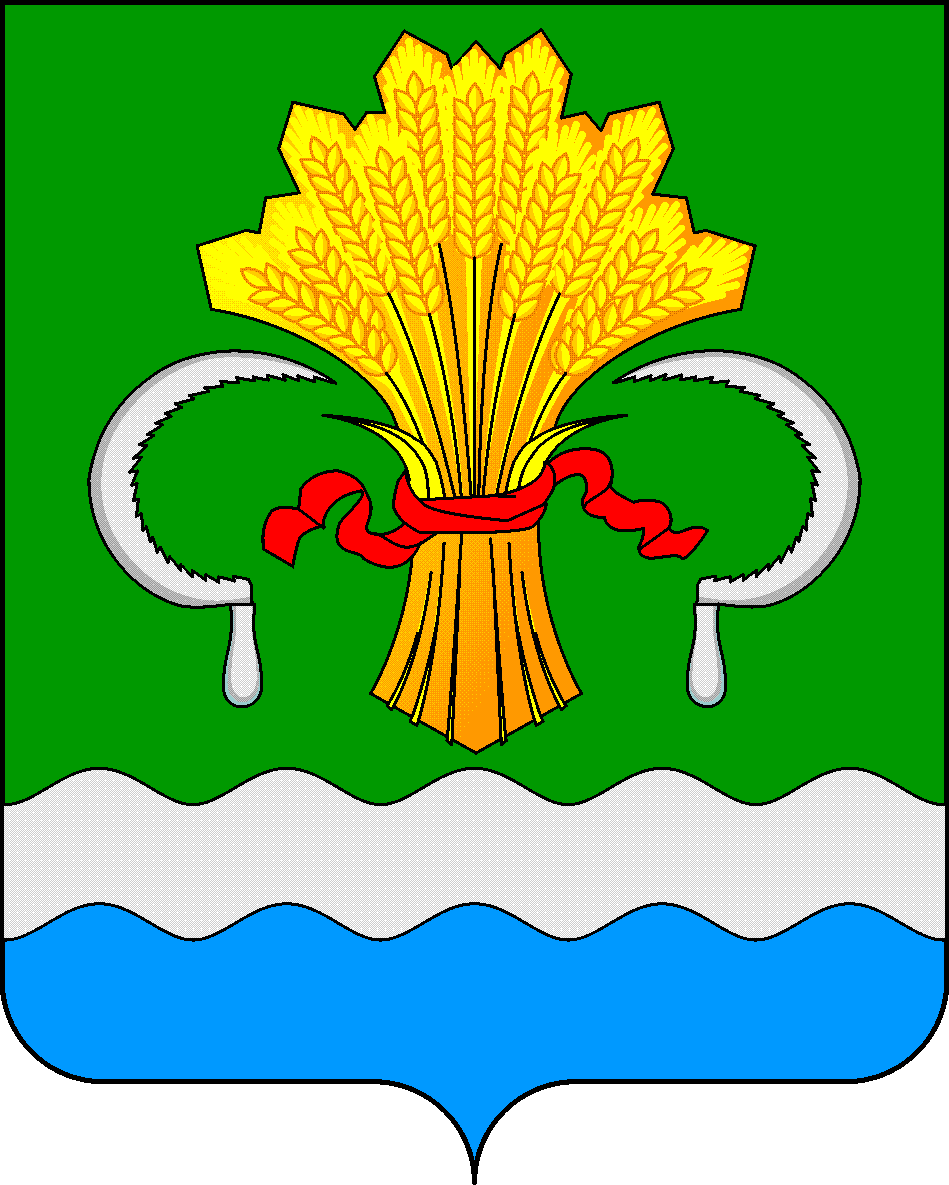 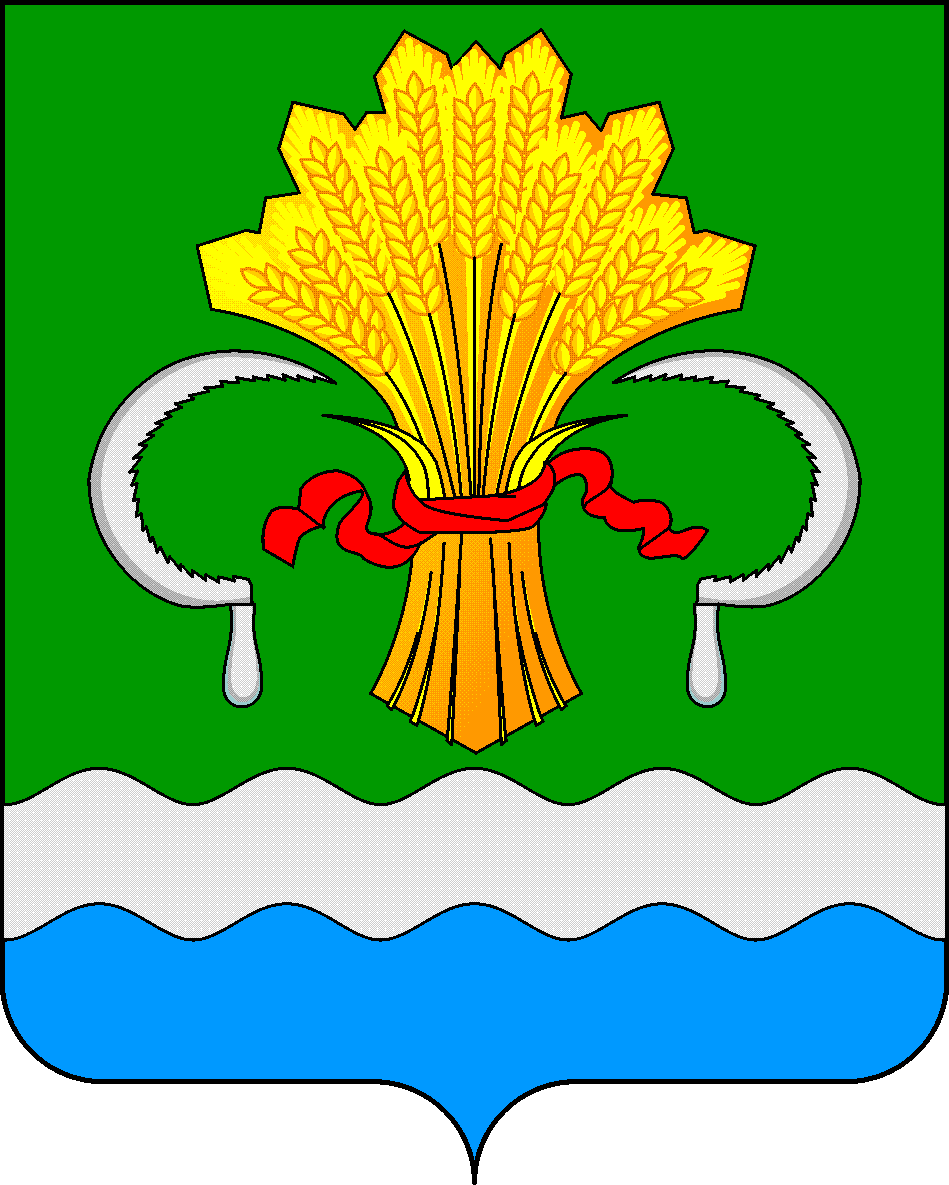  МУНИЦИПАЛЬНОГО РАЙОНА РЕСПУБЛИКИ ТАТАРСТАНул.М.Джалиля, д.23/33, г. Мамадыш, Республика Татарстан, 422190ТАТАРСТАН РЕСПУБЛИКАСЫНЫҢМАМАДЫШ МУНИЦИПАЛЬ РАЙОНЫНЫҢ БАШКАРМА КОМИТЕТЫМ.Җәлил ур, 23/33 й., Мамадыш ш., Татарстан Республикасы, 422190     Тел.: (85563) 3-15-00, 3-31-00, факс 3-22-21, e-mail: mamadysh.ikrayona@tatar.ru, www.mamadysh.tatarstan.ru     Тел.: (85563) 3-15-00, 3-31-00, факс 3-22-21, e-mail: mamadysh.ikrayona@tatar.ru, www.mamadysh.tatarstan.ru     Тел.: (85563) 3-15-00, 3-31-00, факс 3-22-21, e-mail: mamadysh.ikrayona@tatar.ru, www.mamadysh.tatarstan.ru    Постановление№ 48    Постановление№ 48                    Карарот «25» 02 2019 г.